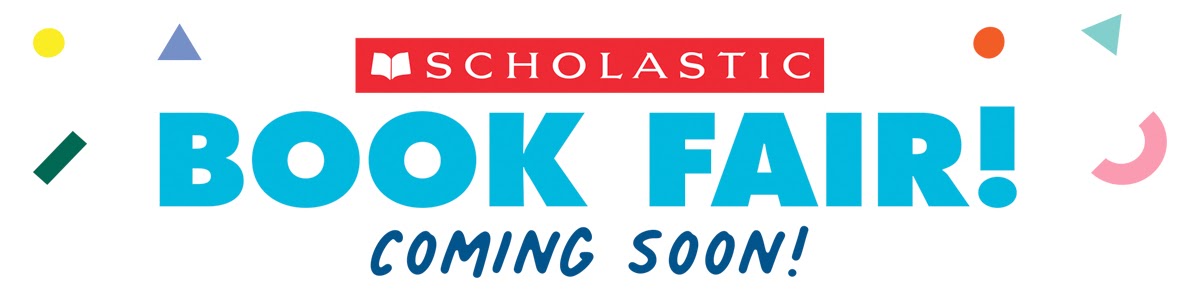 Dear Parents and Families:We’re excited to invite you to our upcoming Scholastic Book Fair. Hosted by our PTO, this event is an opportunity for students of all ages to build their home libraries and further their love of reading. As always, all purchases benefit our school.After missing out on many beloved traditions, our spring Book Fair will be a familiar, welcome, and safe event for our students. Here’s what you need to know about the Fair, which will take place from May 2nd to May 6th, with a special Family Event on Thursday, May 5th from 6-8pm!Our Book Fair offers eWallet, a safe and secure alternative to cash. Simply create a free account to add funds and/or invite family and friends to contribute so your child can select their own books. Any unused funds can be spent at The Scholastic Store Online or to fund a future eWallet.If you can’t make it to the Fair, then shop at our school’s Online Book Fair. All orders ship directly to your home, and shipping is free for book orders over $25. Your online orders will also benefit our school.Visit our Book Fair homepage to learn more and get started with eWallet and online shopping:https://www.scholastic.com/bf/glenhillschoolWe’re excited to celebrate our love of books together and look forward to seeing your child at the Book Fair!Happy reading,Jennifer JonasPrincipalPermission to reproduce this item is granted by Scholastic Book Fairs®. 		                  ©2022 Scholastic Inc. All rights reserved. 2416500 S22 • 2431350